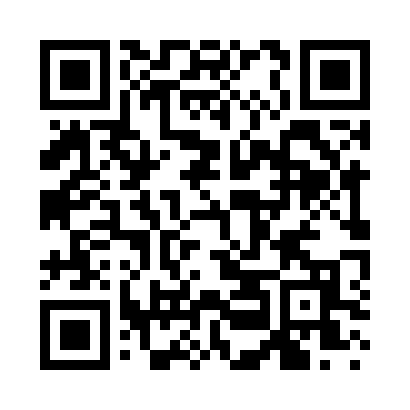 Ramadan times for Cornie, Arkansas, USAMon 11 Mar 2024 - Wed 10 Apr 2024High Latitude Method: Angle Based RulePrayer Calculation Method: Islamic Society of North AmericaAsar Calculation Method: ShafiPrayer times provided by https://www.salahtimes.comDateDayFajrSuhurSunriseDhuhrAsrIftarMaghribIsha11Mon6:186:187:261:214:437:167:168:2412Tue6:176:177:241:204:447:177:178:2513Wed6:156:157:231:204:447:187:188:2614Thu6:146:147:221:204:447:197:198:2615Fri6:136:137:201:204:457:197:198:2716Sat6:116:117:191:194:457:207:208:2817Sun6:106:107:181:194:457:217:218:2918Mon6:096:097:171:194:457:217:218:2919Tue6:076:077:151:184:467:227:228:3020Wed6:066:067:141:184:467:237:238:3121Thu6:056:057:131:184:467:247:248:3222Fri6:036:037:111:184:467:247:248:3323Sat6:026:027:101:174:467:257:258:3324Sun6:006:007:091:174:477:267:268:3425Mon5:595:597:071:174:477:277:278:3526Tue5:585:587:061:164:477:277:278:3627Wed5:565:567:051:164:477:287:288:3728Thu5:555:557:031:164:477:297:298:3729Fri5:535:537:021:154:477:297:298:3830Sat5:525:527:011:154:487:307:308:3931Sun5:505:506:591:154:487:317:318:401Mon5:495:496:581:154:487:327:328:412Tue5:485:486:571:144:487:327:328:423Wed5:465:466:551:144:487:337:338:424Thu5:455:456:541:144:487:347:348:435Fri5:435:436:531:134:487:357:358:446Sat5:425:426:511:134:487:357:358:457Sun5:405:406:501:134:487:367:368:468Mon5:395:396:491:134:487:377:378:479Tue5:385:386:481:124:487:377:378:4810Wed5:365:366:461:124:497:387:388:48